ФЕДЕРАЛЬНОЕ ГОСУДАРСТВЕННОЕ БЮДЖЕТНОЕ ОБРАЗОВАТЕЛЬНОЕ УЧРЕЖДЕНИЕ ВЫСШЕГО ОБРАЗОВАНИЯ«ДАГЕСТАНСКИЙ ГОСУДАРСТВЕННЫЙ МЕДИЦИНСКИЙУНИВЕРСИТЕТ» МИНИСТЕРСТВА ЗДРАВООХРАНЕНИЯ РОССИЙСКОЙ ФЕДЕРАЦИИКАФЕДРА ГОСПИТАЛЬНОЙ ТЕРАПИИ № 1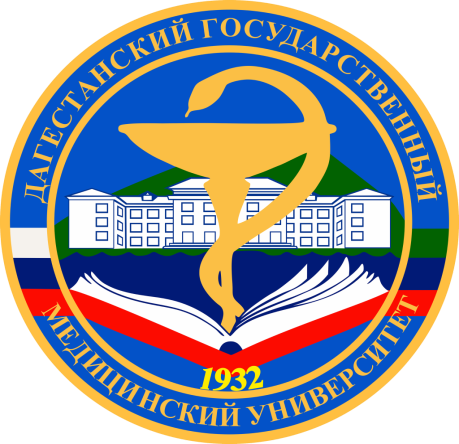 ПРОГРАММАI Всероссийской олимпиаде «ЭКГ диагностика и неотложные состояния в кардиологии» среди студентов 5-6 курсов с международным участием(28 апреля 2023 года)Махачкала 2023ФГБОУ ВО «Дагестанский государственный медицинский университет» МЗ РФ проводит II Всероссийской олимпиаде «ЭКГ диагностика и неотложные состояния в кардиологии» среди студентов 5-6 курсов с международным участием Дата проведения олимпиады: 28 апреля, 2023 г. в 10:00.Место проведения: Республика Дагестан, г. Махачкала. Кафедра госпитальной терапии № 1, на базе ГБУ РД «Республиканская клиническая больница им. А.В. Вишневского», по адресу: ул. Ляхова 47. Начало Олимпиады: 10 ч. 00 мин.Для участия в Олимпиаде приглашаются студенты 5-6 курсов лечебного и педиатрического факультетов.Заявку для участия в Олимпиаде необходимо подать до 10 апреля 2023 года на электронный адрес: ibragimova3953@mail.ruПосле окончания срока приема заявок орг.комитет олимпиады вышлет каждому участнику именноеприглашение.ОРГКОМИТЕТ ОЛИМПИАДЫХаналиев Висампаша Юсупович- д.м.н., профессор, и.о. ректора ФГБОУ ВО ДГМУМаммаев Сулейман Нураттинович – д.м.н., профессор кафедры госпитальной терапии № 1 ФГБОУ ВО ДГМУЗаглиев Сажид Гасанович- к.м.н., доцент и.о. зав. кафедрой госпитальной терапии № 1 ФГБОУ ВО ДГМУГаухар Жанузаковна Жарылкасынова - проректор по учебной работе Бухарского государственного медицинского института Абу Али ибн Сино Бадритдинова Матлуба Нажмиддиновна - зав. кафедрой внутренних болезней и эндокринологии Бухарского государственного медицинского института им. Абу Али ибн Сино Рагимов Разин Мирзекеримович	–д.м.н., профессор, и.о. проректора по учебной работе ФГБОУ ВО ДГМУОмарова Джамила Авадзиевна- к.м.н., доцент, и.о. проректора по стратегическому развитию и цифровой трансформации ФГБОУ ВО ДГМУСавзиханов Руслан Темирханович-к.м.н., доцент, декан лечебного факультета ФГБОУ ВО ДГМУЗаглиева Салимат Сажидовна- к.м.н., доцент кафедры госпитальной терапии № 1 ФГБОУ ВО ДГМУКаримова Аминат Магомедовна- к.м.н., доцент кафедры госпитальной терапии № 1 ФГБОУ ВО ДГМУИбрагимова Ханича Ибрагимовна-к.м.н., ассистент кафедры госпитальной терапии № 1 ФГБОУ ВО ДГМУКасаева Эльвира Ахмедован-к.м.н., ассистент кафедры госпитальной терапии № 1 ФГБОУ ВО ДГМУЖЮРИИ.о. проректора по стратегическому развитию и цифровой трансформации ФГБОУ ВО ДГМУ, доцент Д.А. Омарова.И.о. проректора по учебной работе ФГБОУ ВО ДГМУ, профессор Р.М. РагимовПроректор по учебной работе Бухарского государственного медицинского института Абу Али ибн Сино Г.Ж.  ЖарылкасыноваПрофессор кафедры госпитальной терапии № 1 ФГБОУ ВО ДГМУ С.Н. Маммаев И.о. зав. кафедрой госпитальной терапии № 1 ФГБОУ ВО ДГМУ С.Г. Заглиев Зав. кафедрой внутренних болезней и эндокринологии Бухарского государственного медицинского института им. Абу Али ибн Сино М.Н. Бадритдинова Матлуба Доцент кафедры госпитальной терапии № 1 ФГБОУ ВО ДГМУ А.А. Каримова.Доцент кафедры госпитальной терапии № 1 ФГБОУ ВО ДГМУ С.С. Заглиева.Ассистент кафедры госпитальной терапии № 1 ФГБОУ ВО ДГМУ Х.И. Ибрагимова. Ассистент кафедры госпитальной терапии № 1 ФГБОУ ВО ДГМУ Э.А. КасаеваВрач функциональной диагностики ГБУ РД «РКБ» М.Х. КашкаеваКОНТАКТНЫЕ ДАННЫЕ ОРГКОМИТЕТА:Доцент кафедры госпитальной терапии № 1, Заглиева Салимат Сажидовна +7(989) -875-86-46. e-mail: zaglieva.s@mail.ruАссистент кафедры госпитальной терапии № 1 Ибрагимова Ханича Ибрагимовнаe-mail: ibragimova3953@mail.ruТел: +7(928)-805-39-53 УчастникиАбдулкеримов Адам Мурадович - Дагестанский государственный медицинский университет. Лечебный факультет, 6 курс.Багандов Багаутдин Русланович- Дагестанский государственный медицинский университет. Лечебный факультет, 6 курс.Гаджиев Магомед Гасайниевич – Дагестанский государственный медицинский университет. Педиатрический факультет, 6 курс. Гаджимирзоева Гульназ Замировна- Дагестанский государственный медицинский университет. Лечебный факультет, 6 курс.Гошев Алексей Александрович- Гродненский государственный медицинский университет (Беларусь). Лечебный факультет, 5 курсЖданов Роман Геннадьевич- Гродненский государственный медицинский университет (Беларусь). Лечебный факультет, 6 курсМагадова Патимат Руслановна - Дагестанский государственный медицинский университет. Педиатрический факультет, 5 курс.Сулейманов Артур Русланович- Дагестанский государственный медицинский университет. Лечебный факультет, 6 курс.Толеген Асем – НАО «Медицинский университет Караганды», Республика Казахстан, г. Караганда (Казахстан). Факультет врача общей практики, 6 курс.Чарандаева Марьям Сабируллаевна - Дагестанский государственный медицинский университет. Лечебный факультет, 5 курс.Шарипов Парвиз Акмалович – Хатлонский государственный университет (Республика Таджикистан).  Педиатрический факультет, 3 курс. Юнусова Хадижа Мухаммедовна - Дагестанский государственный медицинский университет, лечебный факультет, 6 курс.ПРОГРАММА ОЛИМПИАДЫПОРЯДОК ПРОВЕДЕНИЯ И ПРАВИЛА ОЦЕНКИССЫЛКА-ПРИГЛАШЕНИЕ в ZOOMhttps://us02web.zoom.us/j/4305589203?pwd=MWtYU3JlckZrYnZ3bjBrdG9KRWl1UT09 Трансляция в ZOOM: Идентификатор 4305589203                                           Код доступа 362262ПЕРВОЕ ЗАДАНИЕУчастникам предоставляется 10 электрокардиограмм. В течение 1 минуты необходимо провести интерпретацию ЭКГ и по истечению этого времени дать заключение (в письменной форме).Проводится расшифровка ЭКГ с заключением    на бланке.Оценка конкурса: За каждый правильный ответ дается от 1-го до 3-х баллов в зависимости от полноты ответовВТОРОЕ ЗАДАНИЕРЕШЕНИЕ СИТУАЦИОННОЙ ЗАДАЧИ. Оценка результатов:Решение ситуационных задач при неотложных состояниях в кардиологииОценка результатов:Всего 10 ситуационных задачЗа решение каждой ситуационной задачи от 1-го до 3-х баллов в зависимости от полноты ответов	ОЦЕНОЧНЫЙ ЛИСТ ЧЛЕНА ЖЮРИРАСШИФРОВКА ЭКГЗа расшифровку каждой ЭКГ от 1-го до 3-х баллов в зависимости от полноты ответов2. РЕШЕНИЕ СИТУАЦИОННОЙ ЗАДАЧИЗа решение каждой ситуационной задачи от 1-го до 3-х баллов в зависимости от полноты ответовВремяМероприятия9:30-10:00Регистрация участников конференции10:00-10:30Торжественное открытие олимпиады10:00-10:30ПРИВЕТСТВИЕ УЧАСТНИКОВ ОЛИМПИАДЫВступительное слово и.о. ректора Дагестанского государственного медицинского университета,   профессор В.Ю. Ханалиев10:00-10:30Приветственное слово: Министра здравоохранения Республики Дагестан, Т.В. Беляева10:00-10:30Приветственное слово: и.о. зав.кафедрой госпитальной терапии № 1, доцент С.Г. ЗаглиевПриветственное слово: профессор кафедры госпитальной терапии № 1 С.Н. Маммаев10:30-11:00ПЕРВОЕ ЗАДАНИЕРасшифровка ЭКГВсего 10 элекрокардиограмм. На расшифровку каждой ЭКГ дается по 1 минуте. ВТОРОЕ ЗАДАНИЕРешение ситуационных задач при неотложных состояниях в кардиологииВСЕГО 10 ситуационных задачНа заключение каждой ситуационной задачи дается по 3 мин. Подведение итогов олимпиадыОбъявление победителей и церемония награждения Торжественное закрытие олимпиады№ ЭКГБаллы12345678910№ задачиБаллы12345678910